Załącznik nr 1 do SWZ – Formularz Szczegółowy OfertyZP.3400-2/3/2022Część numer 1 –Montaż i dostawa mebliProjekt kuchni (wizualny) stanowi załącznik numer 1a do SWZ.Wartość netto części numer 1 ...........................Wartość brutto części numer 1...........................Część numer 2– Dostawa nagrzewnicyWartość netto części numer  2................................Wartość brutto części numer 2 ................................Część numer 3– Dostawa agregatu prądotwórczegoWartość netto części numer 3..................Wartość brutto części numer 3.....................Część numer 4 – Dostawa systemów wystawienniczychWartość netto części numer 4 ...........................Wartość brutto części numer  4 ............................Lp.PrzedmiotSpecyfikacjaIlośćCena jednostkowa nettoWartość nettoVATWartość brutto1.Zabudowa meblowa według indywidualnego zamówienia- Projekt zabudowy uwzględniający parametry wyposażenia:Szafka: 3 szuflady, blumantarotandembox lub pokrewne,szerokość 80 cm, kolor szary perłowy lub pokrewny odcień szarego, Korpus oraz fronty: płyta laminowana szary perłowy lub pokrewny odcień szarego, uchwyty krawędziowe malowane proszkowo  lub zintegrowaneZlewozmywak półtora komorowy z pragranitu z bateriąSzafka z półkami szerokość 40 cm, zawiasy z cichym domykiem Blum lub podobne rozwiązanie,front i korpus: płyta laminowana szary perłowy lub pokrewny odcień szarego, uchwyt krawędziowy malowane proszkowo lub zintegrowanySzafkazlewowa szerokość 65 cm, zawiasy z cichym domykiem Blum lub podobne rozwiązanie,front i korpus: płyta laminowana szary perłowy lub pokrewny odcień szarego,uchwyt krawędziowy malowane proszkowo lub zintegrowany.Zabudowa zmywarkiszerokość 60 cm,płyta laminowana szary perłowy lub pokrewny odcień szarego, uchwyt krawędziowy malowany proszkowo lub zintegrowany.Blaty laminowaneDąb Hamilton lub pokrewnywymiary:161,65 cm x 60 cm z wcinką w narożniku128 cm x 60 cm z wcinką w narożniku 208 cm x 30 cm z kątownikamiPółki wiszące2 sztukiszerokość 36 cm płyta Dąb Hamilton lub pokrewnySzafka wisząca2 sztukiszerokość 60 cmzawiasy z cichym domykiem : Blum lub podobne rozwiązanieotwieranie : system tip-on korpus oraz front : płyta laminowana Dąb Hamilton lub pokrewnyOstateczną kolorystykę i parametry zabudowy zaakceptuje Zamawiający.Przedmiot zamówienia stanowi dostawa mebli oraz ich montaż.1 kompletLp.PrzedmiotSpecyfikacjaIlośćCena jednostkowa nettoWartość nettoVATWartość brutto1.Nagrzewnicanagrzewnica olejowa EKO 130-140 kW z odprowadzeniem spalin,mobilna na kołach.1Lp.PrzedmiotSpecyfikacjaIlośćCena jednostkowa nettoWartość nettoVATWartość brutto1.Agregat prądotwórczyAgregat prądotwórczy EKO mobilny, na przyczepie, o mocy 160 kW tj. 200 kVa1Lp.PrzedmiotSpecyfikacjaIlośćCena jednostkowa nettoWartość nettoVATWartość brutto1.Zestaw wystawienniczy składający się z :Zestaw wystawienniczy składający się z :1 zestawa.Gablota stojąca ekspozycyjna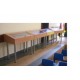 12 szklanych gablot o wymiarachod 1000 do 1200 x od 800 do 9001 zestawb.Szyna galeryjna (zestaw)5 szt. szyny galeryjnej 100 cm, srebrna + akcesoria do montażu 1 zestaw